Федеральное государственное бюджетноеобразовательное учреждениевысшего профессионального образования«Кубанский государственный аграрный университет»юридический факультеткафедра земельного, трудового и экологического права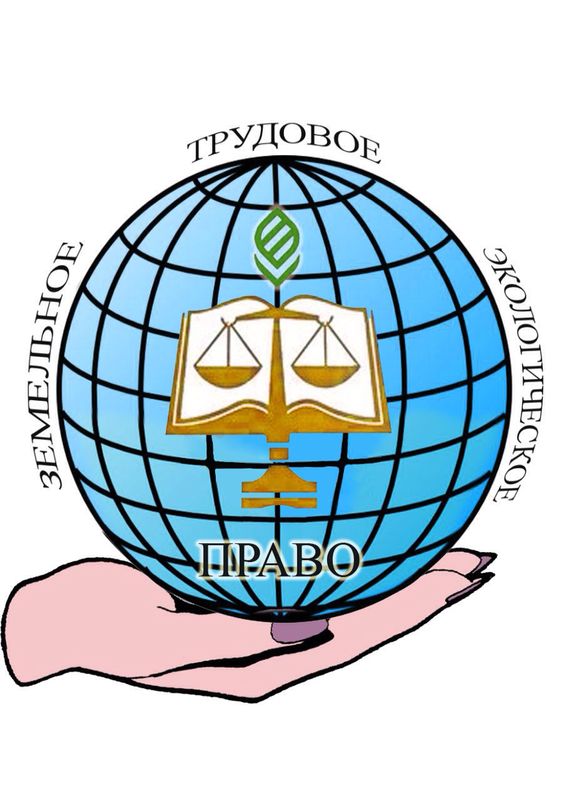 ПРОГРАММА Всероссийская студенческая научная конференция«Актуальные проблемы правоприменения норм отдельных отраслей права (земельное, трудовое, экологическое право, право социального обеспечения)»(очно-заочная форма)15 апреля 2015 г.Краснодар 2015ОРГКОМИТЕТДекан юридического факультета,кандидат юридических наук, профессор,Заслуженный юрист КубаниКуемжиева Светлана АлександровнаЗаместитель деканаюридического факультетапо научной работе,доктор юридических наук, профессорТушев Александр АлександровичЗаведующая кафедрой земельного, трудового и экологического правадоктор юридических наук, профессорСапфирова Аполлинария АлександровнаОтветственные преподавателидоцент кафедры земельного, трудового и экологического права, кандидат юридических наукКобылинская Светлана Викторовнадоцент кафедры земельного, трудового и экологического права, кандидат юридических наукГлушко Ольга Александровнадоцент кафедры земельного, трудового и экологического права, кандидат юридических наукГряда Элеонора Александровнадоцент кафедры земельного, трудового и экологического права, кандидат юридических наукГринь Елена Анатольевнаст. преподаватель кафедры земельного, трудового и экологического праваПономаренко Роман Викторовичст. преподаватель кафедры земельного, трудового и экологического праваВолосников Алексей Станиславовичпреподаватель кафедры земельного, трудового и экологического праваМакарова Вера АлексеевнаМесто проведения конференции ФГБОУ ВПО КубГАУАдрес: г. Краснодар, ул. Калинина 13, главный корпус, ауд. 106, 209  Телефон для справок:  8(861) 221-59-19Всероссийская студенческая конференция состоится 15 апреля 2015 г.  в 13.00Пленарное заседаниесекция 1: Трудовое право, Право социального обеспечения (209 ауд. главного корпуса)секция 2: Земельное право, Экологическое право (106 ауд. главного корпуса).Регламент:Выступления  с докладом – до 15 мин.Выступление с сообщением – до 10 минутПрения – до 5 мин.Приветственное слово к участникам конференции:Декан юридического факультета, кандидат юридических наук, профессор Куемжиева Светлана АлександровнаЗаместитель декана юридического факультетапо научной работе, доктор юридических наук, профессор Тушев Александр АлександровичЗам. начальника отдела  правового государственного надзора и контроля  государственной инспекции труда в Краснодарском крае Абдурахманова Инна БорисовнаГлавный технический инспектор Краснодарской краевой территориальной организации  общероссийского профсоюза работников АТ и ДХ Путылин Юрий ДмитриевичГлавный специалист - эксперт отдела регистрации прав Управления Федеральной службы государственной регистрации, кадастра и картографии по Краснодарскому краю Демина Оксана АнатольевнаЗав. кафедрой земельного, трудового и экологического права доктор юридических наук, профессор Сапфирова Аполлинария АлександровнаПленарное заседание:Докладчики:Светлана Викторовна, Элеонора АлександровнаЕлец С. А. К вопросу о дефиниции «деловые качества работника» - Шаповалова Д. А. Правовое регулирование труда осужденныхПопова П. Е. Анализ современного состояния пенсионной системыИванов Д. М. К вопросу об отсрочке обращения за пенсией по старости в Российской ФедерацииПрудников Е.А. Дисциплинарная ответственость работников железнодорожного транспортаШишев А. Х. Институт трудовых книжекИ т.д.Секция  №1 Руководитель кандидат юридических наук, доцент Кобылинская Светлана ВикторовнаНаучные сообщения:Секция  №2Руководитель - кандидат юридических наук, доцентГряда Элеонора Александровна Научные сообщения:Аладьев С. К. Миграционное законодательство РФАрутюнова Г. О., Лапанова А. Р. Профессиональные заболеванияБатурьян Ж. Х. Понятие иждивенстваБолотов Д. А. Альтернативная гражданская службаБрантова Е. Г. Проблема социального обеспечения граждан в РФ в свете социальной политики государстваВитохина Д. М. К вопросу о трудовой миграции в Российской ФедерацииВитохина Д. М. Правовое регулирование расторжения трудового договора по инициативе работодателяГедзь Ю. В. «За» и «против» отмены трудовых книжекГрунтов Д. В. Гендерное неравенство в пенсионной системе России Давлетов В. А. Проблема несовершенства источников права социального обеспеченияДемин В. В. Сравнительный анализ пенсий по старости в России и ГерманииЖидовцова М. О. Изменение сроков расследования несчастных случаев на производствеЗази С. А. Гендерная дискриминация на российском рынке трудаКадымова Х. А. К вопросу о возрасте выхода на пенсию по старостиКатрич А. А. Корпоративное пенсионное страхованиеКвитко Ю. Р. Увольнение по собственному желаниюКобылинский Н. Д. Достойный труд: содержание понятия с позиции трудового праваКогай И. Е. Особенности регулирования труда лиц, работающих по совместительствуКоротченко А. С. Пенсия «старости» или пенсия по «возрасту»?Костенко О. С. Ответственность в праве социального обеспеченияКуленко К. Н. Проблемы обеспечения права на достойный уровень жизни в Российской ФедерацииЛапанин А. С. Материальная ответственность в трудовом правеЛейцик М. М. К вопросу о компенсационных выплатах в трудовом правеЛеушина Д. С. Правовое регулирование времени отдыха работников в российском трудовом правеМихайлюк Т. Ю. Ответственность в праве социального обеспеченияМихно М. В. Правовые проблемы регулирования рабочего времени работников ОВДМоздор В. А. Отстранение от работы работника, появившегося в состоянии алкогольного, наркотического опьяненияМухтабаров А. О. Проблемы трудоустройства иностранных граждан на территории Российской ФедерацииНехай Э. М. Потребительская корзинаНикоева С. З. Проблема латентной преступности в трудовой сфереНовикова О. В. К вопросу о признании судебного прецедента источником права социального обеспеченияОганесян Т. В. Ответственность за нарушение трудового законодательстваПисьменная И. В. Проблема места общепризнанных норм международного права РФ в системе источников права социального обеспеченияПодгайная Е. В. Пробелы действующего законодательства, препятствующие наиболее полной реализации защитной функции профсоюзными организациямиПроданова А. А. Что делать и куда обращаться, если не платят зарплату?Пьянкова Н. В. Правовые проблемы трудоустройства молодых специалистовРезниченко Е. А. Проблемы правового регулирования труда надомниковРодителева А. Ю. К вопросу замещения утраченного заработкаРоманюк Г. Б. Источники права социального обеспеченияРыбалкина А. С. Соотношение понятий «пенсионный возраст» и «старость»?Рябоконь С. С. К вопросу о материнском капиталеСаенко Д. Г. Понятие аморального проступка, за совершение которого работник, выполняющий воспитательные функции, может быть уволен по п. 8 ч.1 ст. 81 ТК РФСоляник А. В., Хубанова О. К. Гарантии и компенсации лицам, совмещающим работу и обучениеТерлыч И. А. Понятие специалиста по охране трудаТитосян Е. А. К вопросу об отмене трудовых книжекУсенко А. С. Актуальные вопросы современной миграционной политики в РоссииФиль В. С. Материальная ответственность работниковФинченко В. И. Правовое регулирование государственной поддержки семейХайлова М. И. Проблемы правового регулирования трудовой миграцииЧуб О. А. Социальное обеспечение Краснодарского краяПБаева М. А. Перспективы отмены деления земель на отдельные категорииБазалей А. А. Способы защиты земельных правБайкова С. Р. О соседских правахВартанян Д. А. Договор о развитии застроенной территории как основание возникновение права на земельный участокВинокурова В. В Изменения земельного законодательства в части деления земель на категорииВолков В. К. Правовое регулирование земельного сервитутаГаспарян А. К. Изъятие земельных участков для государственных и муниципальных нуждГорбань П. А. Особенности осуществления муниципального земельного контроляГрибанова А. С. Право постоянного землевладения в концепции реформы гражданского законодательства РФДавидян Н. А. Права арендатора по передаче земельного участка в субарендуДворовая В. В. Определение порядка пользования земельным участкомДемин Ф. С. Особенности предоставления земельных участков гражданам, имеющим трех и более детей, для целей строительстваДешовая Е. Ю. Особенности наследования земельных участковДомнич К. О. Правовые проблемы перевода земельных участков из одной категории в другуюДударев А. С. Отмена категорий земель - дискуссии в Российском правеЕрмак Д. А. Разграничение гражданского и земельного законодательства в регулировании земельных отношенийЖукова Н. А. Оспаривание кадастровой стоимости земельного участкаЗадорожный М. Д.  К вопросу о понятии земельного участка как объекта вещного праваЗеленская Д. Д. К вопросу о закреплении института суперфиция в гражданском законодательстве РФЗуева К. А. Часть земельного участка как объект земельных правоотношенийИеда Ю. А. Гражданско-правовые сделки с земельными участками в зарубежном правеИльясова Е. Ф. Земля как объект земельно-правовых отношенийКабышева Э. Ю. О некоторых проблемах договорных конструкций, возникающих при создании искусственного земельного участкаКазакова А. С. Эмфитевзис – право постоянного землевладения Калязин К. Д. Правовые проблемы реализации исключительного права на приватизацию земельного участкаКаунов А. М. Нормы международного права как источник земельного права РоссииКолос И. К. К вопросу о правовом регулировании создания искусственных земельных участковКолпаков А. Ф. Правовое регулирование пригородных зонЛазарович А. С. О надлежащем уведомлении заинтересованных лиц о выделе земельного участкаЛаркина Ю. В. Значение своевременной рекультивации и мелиорации земельЛебедь Ю. А. К вопросу об отмене категорий земель и переходу к территориальному зонированиюЛукьянов Д. А. Права иностранных граждан и иностранных юридических лиц на земельные участкиМалимонова А. С. О некоторых проблемах правового регулирования правоотношений, связанных с созданием искусственных земельных участковНорец М. В. Проблемы применения законодательства об обороте земель сельскохозяйственного назначенияПанкратова А. С. Земля - объект права собственностиПшонко М. О. Тенденции развития законодательства о праве преимущественной покупки земельного участкаСавельев И. А. О некоторых вопросах правового регулирования создания искусственных земельных участковСалыкин Д. А. Эволюция земельного кодекса Российской ФедерацииСаргсян Ц. А. Искусственно созданные земельные участки как объекты земельного праваСахно Е. О. Правовая охрана земель сельскохозяйственного назначениТкач А. В. О правах регистранта агрохимикатовУсенко А. С. Влияние земельной реформы на земельные правоотношенияХадипаш А. А. Проблемы осуществления государственного земельного надзора на сельскохозяйственных угодьяхЦыганкова А. О. Особенности защиты земельных прав гражданШамшурина Н. А. Проблемы законодательства в сфере перевода земель одной категории в другуюШаповалова Е. В. Правовые регулирование уплаты земельного налогаШиряева А. О. Правовые проблемы изъятия земельных участков в публичных интересахШиряева И. О. Земельный участок как объект правоотношенийШумливый А. А. Некоторые правовые проблемы национализации земельных участковЩербина В. Э. Гарантии прав землепользователей при проведении государственного кадастрового учета земельных участковЮрченко А. С. Проблемы применения законодательства о приобретении прав на земельные участки, находящиеся в публичной собственности